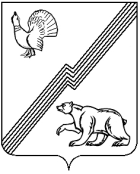 ГЛАВА ГОРОДА ЮГОРСКАХанты-Мансийского автономного округа - ЮгрыПОСТАНОВЛЕНИЕот 19 августа 2022 года 							        № 58-пг
О внесении изменений в постановление главы города Югорска от 04.03.2019 № 9 «О премии главы города Югорска в целях поощрения и поддержки талантливой молодежи»В соответствии с постановлением администрации города Югорска                  от 31.10.2018 № 3008 «О муниципальной программе города Югорска «Молодежная политика и организация временного трудоустройства», в целях поощрения и поддержки талантливой молодежи города Югорска, проявившей себя в профессии или общественной работе, добившейся заметных результатов в различных сферах деятельности:1. Внести в постановление главы города Югорска от 04.03.2019 № 9        «О премии главы города Югорска в целях поощрения и поддержки талантливой молодежи» (с изменениями от 25.03.2020 № 11, от 12.04.2021               № 14-пг) следующие изменения:1.1. В пункте 3 слова «В.М. Бурматов» заменить словами                          «А.Д. Трифонова».1.2. В пункте 6 слова «Т.И. Долгодворову» заменить словами «Л.И.Носкову».1.3. В приложении 1:1.3.1. В пункте 4 слова «ежегодно до 25 июня» заменить словами «ежегодно до 10 октября».1.3.2. В пункте 5 слова «, до 30 июня» исключить.1.3.3. В пункте 10 слова «не позднее 15 мая» заменить словами                 «не позднее 25 сентября».1.3.4. В пункте 11 слова «не позднее 25 мая» заменить словами                        «не позднее  30 сентября».1.3.5. В пункте 14 слова «в срок до 30 мая» заменить словами «в срок до 05 октября».2. Опубликовать постановление в официальном печатном издании города Югорска и разместить на официальном сайте органов местного самоуправления города Югорска.3. Настоящее постановление вступает в силу после его официального опубликования.Глава города Югорска                                                                   А.Ю. Харлов